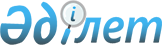 Ерекше қорғалатын табиғи аумақтардың жерлерін босалқы жерге ауыстыру туралыҚазақстан Республикасы Үкіметінің 2019 жылғы 16 мамырдағы № 293 қаулысы
      2003 жылғы 20 маусымдағы Қазақстан Республикасы Жер кодексінің 13-бабына және "Ерекше қорғалатын табиғи аумақтар туралы" 2006 жылғы 7 шілдедегі Қазақстан Республикасы Заңының 7-бабына сәйкес Қазақстан Республикасының Үкіметі ҚАУЛЫ ЕТЕДІ:
      1. Осы қаулыға қосымшаға сәйкес Қазақстан Республикасы Ауыл шаруашылығы министрлігінің Орман шаруашылығы және жануарлар дүниесі комитеті "Іле Алатауы мемлекеттік ұлттық табиғи паркі" республикалық мемлекеттік мекемесінің (бұдан әрі – ұлттық парк) жалпы ауданы 49,7306 гектар жері селден қорғау бөгеттерін салу үшін ерекше қорғалатын табиғи аумақтар жерлері санатынан босалқы жерлер санатына ауыстырылсын.
      2. Алматы қаласының әкімі Қазақстан Республикасының заңнамасында белгіленген тәртіппен:
      1) осы қаулының 1-тармағында көрсетілген жер учаскесін Қазақстан Республикасы Ішкі істер министрлігі Төтенше жағдайлар комитетінің "Қазселденқорғау" мемлекеттік мекемесіне беруді;
      2)   табиғи-қорық қорының объектілерін сақтауды қамтамасыз етсін.
      3. Қазақстан Республикасы Ішкі істер министрлігі Төтенше жағдайлар комитетінің "Қазселденқорғау" мемлекеттік мекемесі ерекше қорғалатын табиғи аумақтардың жерлерін босалқы жерлерге ауыстыруға байланысты Қазақстан Республикасының қолданыстағы заңнамасына сәйкес орман шаруашылығы өндiрiсiнiң шығындарын республикалық бюджеттiң кiрiсiне өтесiн және алынған сүректі ұлттық парктің теңгеріміне бере отырып, алаңды тазарту жөнінде шаралар қабылдасын.
      4.  Осы қаулы қол қойылған күнiнен бастап қолданысқа енгiзiледi. Селден қорғау бөгеттерін салу үшін ерекше қорғалатын табиғи аумақтар жерлері санатынан босалқы жерлер санатына ауыстырылатын жерлердің экспликациясы
            гектармен
					© 2012. Қазақстан Республикасы Әділет министрлігінің «Қазақстан Республикасының Заңнама және құқықтық ақпарат институты» ШЖҚ РМК
				
      Қазақстан Республикасының
Премьер-Министрі

А. Мамин
Қазақстан Республикасы
Үкіметінің
2019 жылғы 16 мамырдағы
№ 293 қаулысына
қосымша
Атауы
Жалпы ауданы
Оның ішінде:
Оның ішінде:
Оның ішінде:
Оның ішінде:
Оның ішінде:
Оның ішінде:
Оның ішінде:
Оның ішінде:
Оның ішінде:
Атауы
Жалпы ауданы
орманды алқаптар
орманды алқаптар
орманды алқаптар
орманды алқаптар
орманды алқаптардың жиыны
ормансыз жерлер
ормансыз жерлер
ормансыз жерлер
ормансыз алқаптардың

жиыны
Атауы
Жалпы ауданы
орман көмкерген
оның ішінде
тұтаспаған

орман

дақылдары
орман көмкермеген
орманды алқаптардың жиыны
жайылымдар
су
басқа жерлер
ормансыз алқаптардың

жиыны
Атауы
Жалпы ауданы
орман көмкерген
орман

дақылдары
тұтаспаған

орман

дақылдары
орман көмкермеген
орманды алқаптардың жиыны
жайылымдар
су
басқа жерлер
ормансыз алқаптардың

жиыны
1
2
3
4
5
6
7
8
9
10
11
"Іле Алатауы мемлекеттік ұлттық табиғи паркі" республикалық мемлекеттік мекемесінің жерлері 
 

49,7306
 

17,4824
 

17,4824
 

0,0099
 

0,3261
 

17,8184
 

18,5264
 

7,2031
 

6,1827
 

31,9122
Барлығы:
49,7306
17,4824
17,4824
0,0099
0,3261
17,8184
18,5264
7,2031
6,1827
31,9122